Каримов Альберт Анварович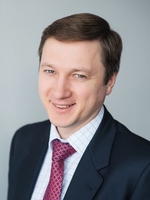 Заместитель Премьер-министра Республики Татарстан - министр промышленности и торговли Республики ТатарстанРодился 23 января 1976г. в г. Казань.Образование:Окончил в 1997 году Казанский финансово-экономический институт (экономическая теория, экономист),в 2000 году – аспирантуру Казанского государственного финансово-экономического института,в 2009 году - Оксфордский университет, программа МВА (мастер делового администрирования). Трудовая деятельность:1996 - 1998 руководитель группы вексельного обращения ООО Инвестиционная компания "ТДТ-Инвест" 1998 - 2001 генеральный директор, исполнительный директор ООО Инвестиционная компания "ТДТ-Инвест" 2001 - 2004 помощник первого заместителя Премьер-министра Республики Татарстан 2004 - 2015 директор по экономике и финансам ОАО "Инвестиционно-производственный технопарк "Идея", первый заместитель Председателя правления – директор по экономике и финансам ОАО «Инновационно-производственный технопарк «Идея» директор по экономике и финансам ЗАО «Инновационно-производственный технопарк «Идея»2006 - 2010 генеральный директор ОАО "Управляющая компания "Идея Капитал",2010 - 2015 Председатель наблюдательного совета ОАО "Управляющая компания "Идея Капитал", Председатель совета директоров ОАО "Химград" С 23 ноября 2015г. – исполняющий обязанности заместителя Премьер-министра Республики Татарстан – министра промышленности и торговли Республики ТатарстанС 23 декабря 2015 года - заместитель Премьер-министра Республики Татарстан – министр промышленности и торговли Республики Татарстан.Государственные награды:Почетное звание "Заслуженный экономист Республики Татарстан"(2014)Дополнительные сведения:Кандидат экономических наук Владеет иностранными языками: английский, немецкий 